Paper 3- Answers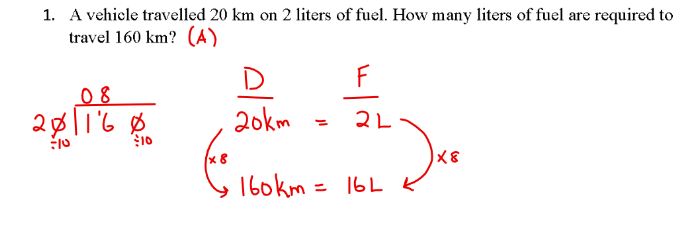 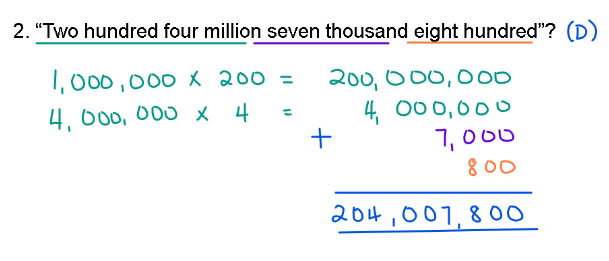 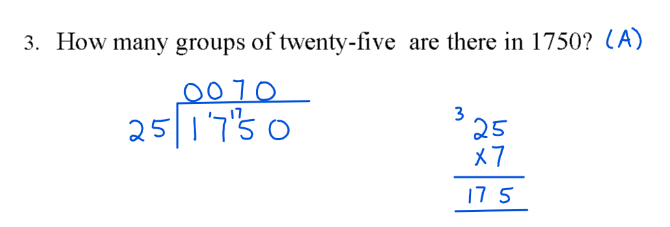 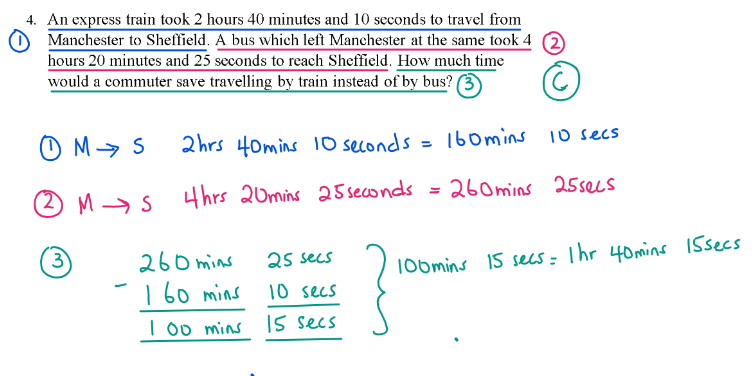 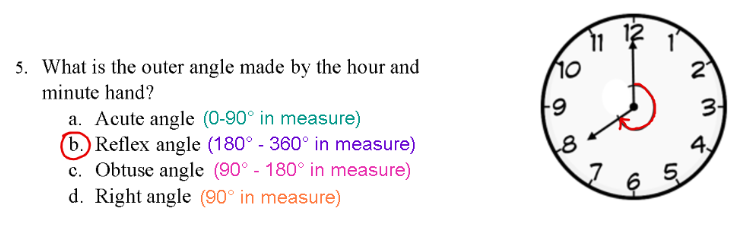 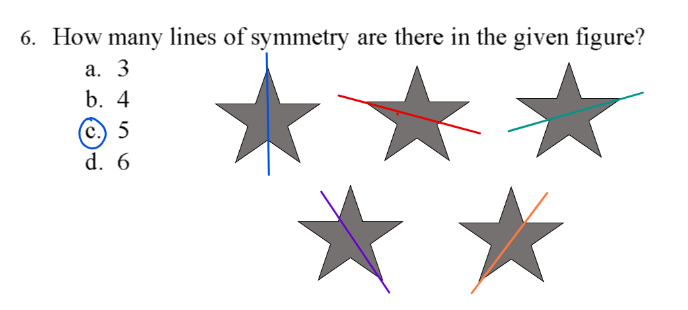 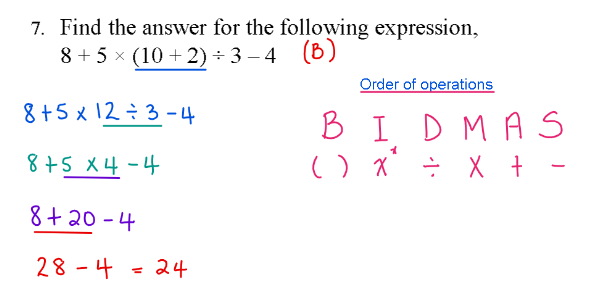 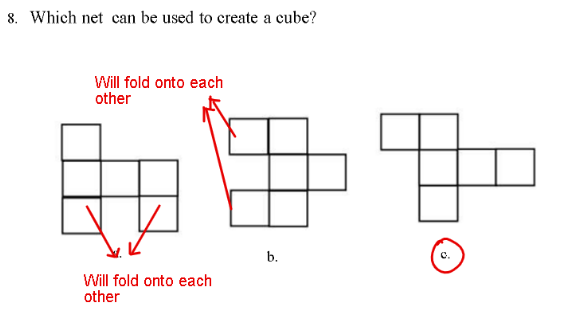 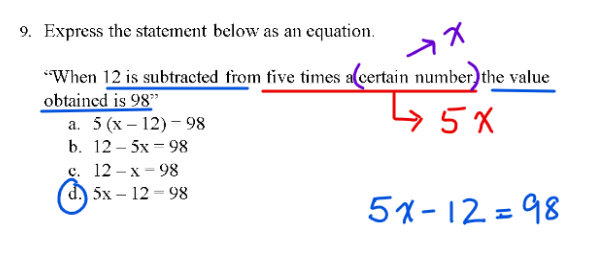 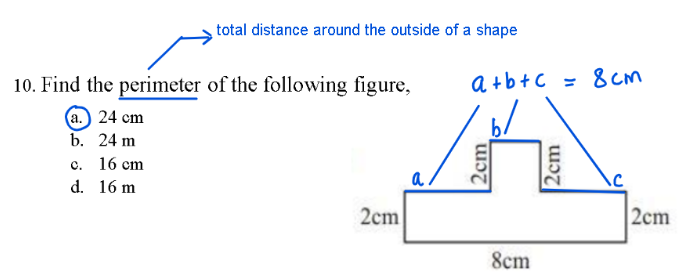 Need more practice? Why not try our FREE sample Online papers.https://smart-stepz.com/free-learning-resources/